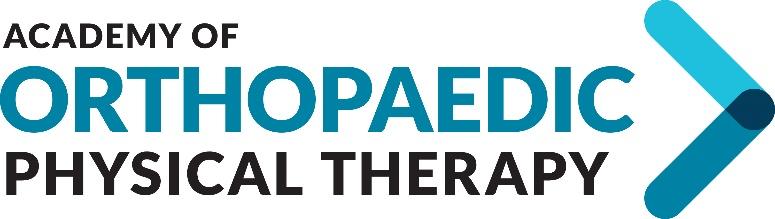 Potential Candidate FormINSTRUCTIONS: The Academy of Orthopaedic Physical Therapy’s Nominating Committee is seeking recommendations for the 2019 Slate of Candidates. If you have been recommended for office and have consented to serve, please complete this form. Type your answers and email them, along with all requested materials listed at the bottom of this form to tfred@orthopt.org on or before August 15, 2019. This information will only be viewed by the Academy’s Nominating Committee in an effort to assist them in getting to know potential candidates better. Please keep your responses brief. If you have any questions, please contact tfred@orthopt.org. Deadline for submission: August 15, 2019.Position:		Vice President		Director		Nominating Committee MemberWhy do you want to serve in the role for which you have consented?What experience, talents, and skills would you bring to the role for which you have consented?When you are part of a group or team, what are your strategies to help the team build consensus on a decision that cannot be agreed upon? Please provide an example below.Attachments:Photo: Please include an electronic photo of yourself. This photo will be placed on the slate of candidates if you are slated.    Resume: Please include a resume/CV as a separate document.